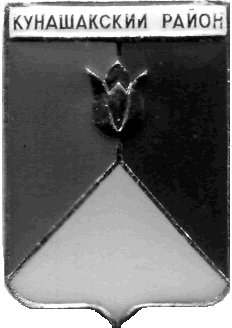 
СОБРАНИЕ ДЕПУТАТОВКУНАШАКСКОГО МУНИЦИПАЛЬНОГО РАЙОНАЧЕЛЯБИНСКОЙ ОБЛАСТИРЕШЕНИЕ12 заседание«24» декабря . № 114О внесении изменений в решение Собрания депутатов Кунашакскогомуниципального района от 25.12.2020г.№ 103«О районном бюджете на 2021год и на плановый период 2022 и 2023годов»В соответствии с Бюджетным Кодексом РФ, Федеральным Законом 
от 06.10.2003г. № 131-ФЗ «Об общих принципах организации местного самоуправления в Российской Федерации», Уставом Кунашакского муниципального района, Положение о бюджетном процессе в Кунашакском муниципальном районе, утвержденным решением Собрания депутатов от 20.05.2020 года № 58, Собрание депутатов Кунашакского муниципального района	РЕШАЕТ:1. Внести в решение Собрания депутатов Кунашакского муниципального района от 25.12.2020 г. № 103 «О районном бюджете на 2021 год и на плановый период 2022 и 2023 годов» (далее – решение) изменения, согласно приложению.  2. Настоящее решение вступает в силу со дня его подписания и подлежит опубликованию в средствах массовой информации.3. Контроль исполнения данного решения возложить на комиссию по бюджету, налогам и предпринимательству Собрания депутатов Кунашакского муниципального района.ПредседательСобрания депутатов									  Н.В. ГусеваПриложениек решению Собрания депутатовКунашакского муниципального районаот «24» декабря 2021г. № 114Изменения в решение Собрания депутатов Кунашакского муниципального района от 25.12.2020 г. № 103 «О районном бюджете на 2021 год и на плановый период 2022 и 2023 годов»Пункт 1 изложить в следующей редакции:«1. Утвердить основные характеристики районного бюджета на 2021 год:1) прогнозируемый общий объем доходов районного бюджета в сумме1 830 256,158тыс.рублей, в том числе безвозмездные поступления от других бюджетов бюджетной системы Российской Федерации в сумме 1 501 095,308тыс.рублей;2) общий объем расходов районного бюджета в сумме 1 859 582,373тыс. рублей, в том числе за счет остатков на расчетном счете на 01.01.2021 г. в сумме 29 326,215 тыс.рублей;- объем дефицита районного бюджета в сумме 29 326,215 тыс.рублей.В пункте 4 приложение 2 изложить в следующей редакции, согласно приложению 1.В пункте 8 приложения 6,8,10 изложить в следующей редакции, согласно приложению  3, 4, 5.Глава района 										С.Н. Аминов